6th Grade Participation in Sports at North Middle 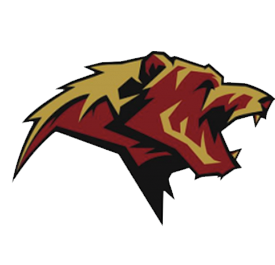 On Thursday August 4, 2016, the North Carolina State Board of Education changed the policy regarding interscholastic athletics (HRS-D-001).   The new policy changes the grade level at which students may participate in interscholastic competition from grades 7 -12 to grades 6-12.  As part of this change, 6th grade students may participate in all interscholastic sports with the exception of football.This year all sports except for football and volleyball will allow 6th graders to participate. (Volleyball will be included starting 2017-18 school year)Any participate must have an up-to-date physical.  Physicals are good for one calendar year.Every student athlete must follow all coaches, county and state eligibility rules.  (See NIMS student handbook for details)Any student wanting to participate in Cross Country and Wrestling will be allowed to do so.  (Wrestling has wrestle-offs to determine who wrestles at each weight class)For Volleyball (Starting 2017-18), Basketball , Cheerleading, Soccer and Baseball/Softball (Starting 2017-18) ; any student wanting to participate must try-out for a spot on the team.  Some teams will have JV and Varsity Programs.  Any student making a try-out based team, is not guaranteed playing time.  Each athlete will earn playing time based on performance in practice and games.Most coaches typically have practice every day afterschool; times will vary based on availability of fields or courts.  Coaches will set their own rules for each individual team at a pre-season parents meeting.  Any 6th grader that makes a North Middle basketball team can still participate in the NIYAA league. This way, any 6th grade student that doesn’t make a team or doesn’t get the playing time they wish, can still participate in that league. Players can participate in both leagues, however, they will not be allowed to participate with their elementary school until the North Middle season is over.  (After Christmas) NIYAA won’t start their games until late December, early January.It is a positive to allow 6th graders to participate in Middle School athletics, however, it will be an adjustment period for both parents, athletes and coaches.Schedule and sports information is always located at the NIMS athletic website or issathletics.com .If you have any additional questions feel free to call Coach Shore, Athletic Director at 704-876-4802.